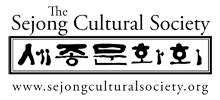 2015 International Music Composition Competition “Sejong Prize”APPLICATION FORMSubmission deadline:  June 30th, 2015 (11:59 pm, CST)Name Date of birthNationalityEmail addressHome telephoneCell phoneHome Address (street, city, state, zip code)Brief explanation of the Korean theme’s incorporation into the entry (in English or Korean; up to 500 words)Brief bio of the composer (in English or Korean)